Con la mano en el pulso del tiempo y el oído en el corazón de Dios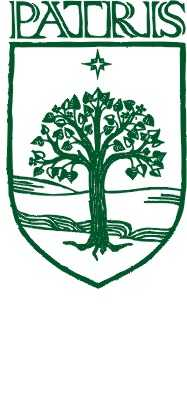 LISTA DE MATERIALES 2022SALA CEIBO TURNO MAÑANA1 CUADERNO TAPA DURA DE 48 HOJAS RAYADAS COLOR ROJO A LUNARES½ RESMA DE HOJAS TAMAÑO OFICIO1 POTE DE TÉMPERA GRANDE COLOR ROJO1 POTE DE TÉMPERA FLÚO COLOR VERDE1 PLANCHA DE GOMA EVA COLOR ROJO2 PLASTICOLAS CHICAS EN BARRA1 PLASTICOLA GRANDE ESCOLAR (500 GR)1 PLASTICOLAS CON GLITTER COLOR ROJO2 PLASTICOLA DE COLOR ROJO2 BLOCKS DE HOJAS DE COLOR  GRANDES (POR EJEMPLO: ÉXITO)2 BLOCKS DE HOJA DE COLOR A4 (POR EJEMPLO: ÉXITO)1 CAJA DE FIBRAS DE COLORES1 CAJA DE ÓLEOS PASTEL1 CAJA DE CRAYONES FINOS2 PLANCHAS DE PLASTIFICADO EN FRÍO1 PINCEL FINO N° 12 1 PINCEL GRUESO N° 182 CARTULINAS COLOR ROJO2 CARTULINAS NEGRAS5 CARTULINAS BLANCAS1 MARCADOR INDELEBLE NEGRO  (PUNTA REDONDA)1 MARCADOR INDELEBLE BLANCO (PUNTA REDONDA)1 PAQUETE DE ½ KILO DE MASILINA1 PACK DE PALITOS DE HELADO1 CARTÓN CORRUGADO 2 CARTONES CORRUGADOS COLOR ROJO2 PAPELES CREPÉ COLOR ROJO1 PAPELES CELOFÁN COLOR ROJO1 PAPEL GLACÉ GRANDE METALIZADO1 ESPUMA DE AFEITAR1 ESPONJA TIPO MORTIMER (CON TEXTURA)2 PAPELES AFICHES COLOR ROJO2 CARTONES MISIONEROS1 PENDRIVE (EL MISMO SERÁ UTILIZADO DURANTE TODA LA ESCOLARIDAD, YA QUE A FIN DE AÑO SE ADJUNTARÁN LAS FOTOS Y UN VIDEO DE FIN DE AÑO. PUEDEN UTILIZAR EL MISMO QUE EL AÑO PASADO. POR FAVOR ENTREGARLO EN MANO, DENTRO DE UN SOBRE CON NOMBRE Y APELLIDO)2 AROS DE CARPETA GRANDES1 CUADERNILLO DE POESÍAS Y CANCIONES (LO MANDA A IMPRIMIR EL JARDÍN. EL VALOR DEL MISMO SERÁ INDICADO EN EL MES DE MARZO)BOLSA PARA TRABAJOS PRÁCTICOS (DEBE SER DE 65 X 50 CM APROX, CON MANIJAS Y ABERTURA)ASISTIR AL JARDIN CON BOLSITA DE TELA DE 45 X 35 CM (NO MOCHILA), CON NOMBREDEBE CONTENER LOS SIGUIENTES OBJETOS:1 VASO DE PLÁSTICO SIN BOMBILLA NI TAPA CON NOMBRE1 SERVILLETA DE TELA CON NOMBRE1 PINTOR DE TELA CON ELÁSTICO (SIN BOTONES) , TIRITA PARA COLGARLO Y NOMBRE1 REPELENTE EN AEROSOL CON NOMBRE1 GORRA/GORRO PARA EL SOL CON NOMBRETRAPITO DE PISO DECORADO Y CON NOMBRE (SERÁ UTILIZADO PARA SENTARSE EN EL PISO DURANTE LOS MOMENTOS LITERARIOS)